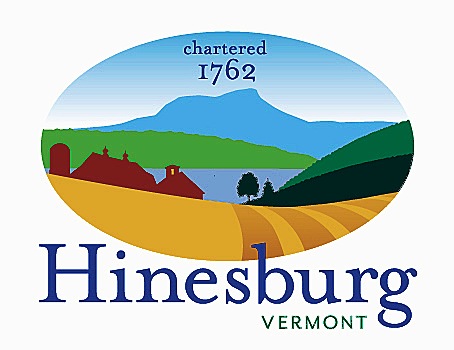 Economic Development CommitteeTown of Hinesburg10632 Route 116 Hinesburg VT 05461802.482.2281  |  hinesburg.org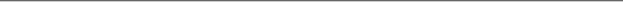 Meeting Minutes – January 8, 2024 at 5:30Town Hall – 1st floor Conference RoomPresent: Melissa Levy, Travis Counter, Will PattenAbsent: Stephen Gladstone, Amanda VincentCall to order										5:30 PM					Better Places Grant – Melissa will reach out to ACCD to find out more about this and whether it can be used for the Town Commons.  If it can, the committee will connect with the Commons Committee to see about developing a proposal. 				Strategic Planning – Melissa will put together an outline of what a strategic planning process would look like. We’ll start with a SWOT analysis at our next meeting. We also discussed who else to engage in our strategic planning. The below is the beginning of our thinking about this.	Schools 	Library	HCRC	Businesses/HBPA	Town committees – Zoning, Planning, Selectboard, DRB	FarmsDiscuss RLF marketing next steps- We await a proposal from Chris at Bushel Market.					Chair – Melissa Levy stepped down as Chair. Travis Counter will step into this role, starting with the February meeting. Adjourn										6:32 PM